                                                                                                                      “Azərbaycan Xəzər Dəniz Gəmiçiliyi”			                       			 	Qapalı Səhmdar Cəmiyyətinin 					       			“ 01 ”  Dekabr 2016-cı il tarixli		“216” nömrəli əmri ilə təsdiq edilmişdir.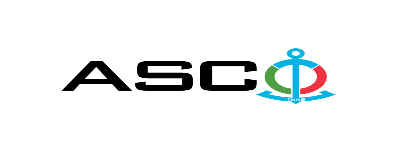 “Azərbaycan Xəzər Dəniz Gəmiçiliyi” Qapalı Səhmdar Cəmiyyəti  ASCO-nun struktur idarələrinə tələb olunan Diyircəkli yastıqların satın alınması məqsədilə açıq müsabiqə elan edir:Müsabiqə №AM034/2024(İddiaçı iştirakçının blankında)AÇIQ MÜSABİQƏDƏ İŞTİRAK ETMƏK ÜÇÜN MÜRACİƏT MƏKTUBU___________ şəhəri                                                                         “__”_______20_-ci il___________№           							                                                                                          ASCO-nun Satınalmalar Komitəsinin Sədricənab C.Mahmudluya,Hazırkı məktubla [iddiaçı podratçının tam adı göstərilir] (nin,nun,nın) ASCO tərəfindən “__________”ın satın alınması ilə əlaqədar elan edilmiş [iddiaçı tərəfindən müsabiqənin nömrəsi daxil edilməlidir]nömrəli açıq  müsabiqədə iştirak niyyətini təsdiq edirik.Eyni zamanda [iddiaçı podratçının tam adı göstərilir] ilə münasibətdə hər hansı ləğv etmə və ya müflislik prosedurunun aparılmadığını, fəaliyyətinin dayandırılmadığını və sözügedən satınalma müsabiqəsində iştirakını qeyri-mümkün edəcək hər hansı bir halın mövcud olmadığını təsdiq edirik. Əlavə olaraq, təminat veririk ki, [iddiaçı podratçının tam adı göstərilir] ASCO-ya aidiyyəti olan şəxs deyildir.Tərəfimizdən təqdim edilən sənədlər və digər məsələlərlə bağlı yaranmış suallarınızı operativ cavablandırmaq üçün əlaqə:Əlaqələndirici şəxs: Əlaqələndirici şəxsin vəzifəsi: Telefon nömrəsi: E-mail: Qoşma: İştirak haqqının ödənilməsi haqqında bank sənədinin əsli – __ vərəq.________________________________                                   _______________________                   (səlahiyyətli şəxsin A.A.S)                                                                                                        (səlahiyyətli şəxsin imzası)_________________________________                                                                  (səlahiyyətli şəxsin vəzifəsi)                                                M.Y.Qeyd: Tələb olunan malları əvəz edə biləcək mallar təklif olunarsa alternativ təkliflərə baxılacacaqdır. Təklif olunan alterantiv malların sertfikatının təqdim edilməsi mütləqdir.Qeyd: Ödəniş yalnız fakt üzrə qəbul edilir. Digər ödəniş şərtləri qəbul edilməyəcəkdir. Mallar bir dəfəyə deyil il ərzində hissə-hissə tədarük ediləcəkdir.                                         Texniki suallarla bağlı:Mahir İsayevTel: +99450 2921232E-mail: Mahir.İsyaev@asco.azElnur MuxtarovTel: +99450 3767279E-mail:Elnur.muxtarov@asco.azQulu QuliyevTel: +99450 2207820E-mail:Qulu.quliyev@asco.azRasim MürsəlovTel: +99450 6754745E-mail: Rasim.Mursalov@asco.az    Müsabiqədə qalib elan olunan iddiaçı şirkət ilə satınalma müqaviləsi bağlanmamışdan öncə ASCO-nun Satınalmalar qaydalarına uyğun olaraq iddiaçının yoxlanılması həyata keçirilir.     Həmin şirkət bu linkə http://asco.az/sirket/satinalmalar/podratcilarin-elektron-muraciet-formasi/ keçid alıb xüsusi formanı doldurmalı və ya aşağıdakı sənədləri təqdim etməlidir:Şirkətin nizamnaməsi (bütün dəyişikliklər və əlavələrlə birlikdə)Kommersiya hüquqi şəxslərin reyestrindən çıxarışı (son 1 ay ərzində verilmiş)Təsisçi hüquqi şəxs olduqda, onun təsisçisi haqqında məlumatVÖEN ŞəhadətnaməsiAudit olunmuş mühasibat uçotu balansı və ya vergi bəyannaməsi (vergi qoyma sistemindən asılı olaraq)/vergi orqanlarından vergi borcunun olmaması haqqında arayışQanuni təmsilçinin şəxsiyyət vəsiqəsiMüəssisənin müvafiq xidmətlərin göstərilməsi/işlərin görülməsi üçün lazımi lisenziyaları (əgər varsa)Qeyd olunan sənədləri təqdim etməyən və ya yoxlamanın nəticəsinə uyğun olaraq müsbət qiymətləndirilməyən şirkətlərlə müqavilə bağlanılmır və müsabiqədən kənarlaşdırılır.Müsabiqədə iştirak etmək üçün təqdim edilməli sənədlər:Müsabiqədə iştirak haqqında müraciət (nümunə əlavə olunur);İştirak haqqının ödənilməsi barədə bank sənədi;Müsabiqə təklifi; Malgöndərənin son bir ildəki (əgər daha az müddət fəaliyyət göstərirsə, bütün fəaliyyət dövründəki) maliyyə vəziyyəti barədə bank sənədi;Azərbaycan Respublikasında vergilərə və digər icbari ödənişlərə dair yerinə yetirilməsi vaxtı keçmiş öhdəliklərin, habelə son bir il ərzində (fəaliyyətini dayandırdığı müddət nəzərə alınmadan) vergi ödəyicisinin Azərbaycan Respublikasının Vergi Məcəlləsi ilə müəyyən edilmiş vəzifələrinin yerinə yetirilməməsi hallarının mövcud olmaması barədə müvafiq vergi orqanlarından arayış.İlkin mərhələdə müsabiqədə iştirak haqqında müraciət (imzalanmış və möhürlənmiş) və iştirak haqqının ödənilməsi barədə bank sənədi (müsabiqə təklifi istisna olmaqla) ən geci 07 mart 2024-cü il, Bakı vaxtı ilə saat 16:00-a qədər Azərbaycan, rus və ya ingilis dillərində “Azərbaycan Xəzər Dəniz Gəmiçiliyi” Qapalı Səhmdar Cəmiyyətinin ( “ASCO” və ya “Satınalan təşkilat”) yerləşdiyi ünvana və ya Əlaqələndirici Şəxsin elektron poçtuna göndərilməlidir, digər sənədlər isə müsabiqə təklifi zərfinin içərisində təqdim edilməlidir.   Satın alınması nəzərdə tutulan mal, iş və xidmətlərin siyahısı (təsviri) əlavə olunur.İştirak haqqının məbləği və Əsas Şərtlər Toplusunun əldə edilməsi:Müsabiqədə iştirak etmək istəyən iddiaçılar aşağıda qeyd olunmuş məbləğdə iştirak haqqını ASCO-nun bank hesabına ödəyib (ödəniş tapşırığında müsabiqə keçirən təşkilatın adı, müsabiqənin predmeti dəqiq göstərilməlidir), ödənişi təsdiq edən sənədi birinci bölmədə müəyyən olunmuş vaxtdan gec olmayaraq ASCO-ya təqdim etməlidir. Bu tələbləri yerinə yetirən iddiaçılar satınalma predmeti üzrə Əsas Şərtlər Toplusunu elektron və ya çap formasında əlaqələndirici şəxsdən elanın IV bölməsində göstərilən tarixədək həftənin istənilən iş günü saat 09:00-dan 18:00-a kimi ala bilərlər.İştirak haqqının məbləği (ƏDV-siz):100 Azn.Iştirak haqqı manat və ya ekvivalent məbləğdə ABŞ dolları və AVRO ilə ödənilə bilər.  Hesab nömrəsi: İştirak haqqı ASCO tərəfindən müsabiqənin ləğv edilməsi halı istisna olmaqla, heç bir halda geri qaytarılmır.Müsabiqə təklifinin təminatı :Müsabiqə təklifi üçün təklifin qiymətinin azı 1 (bir) %-i həcmində bank təminatı (bank qarantiyası) tələb olunur. Bank qarantiyasının forması Əsas Şərtlər Toplusunda göstəriləcəkdir. Bank qarantiyalarının əsli müsabiqə zərfində müsabiqə təklifi ilə birlikdə təqdim edilməlidir. Əks təqdirdə Satınalan Təşkilat belə təklifi rədd etmək hüququnu özündə saxlayır. Qarantiyanı vermiş maliyyə təşkilatı Azərbaycan Respublikasında və/və ya beynəlxalq maliyyə əməliyyatlarında qəbul edilən olmalıdır. Satınalan təşkilat etibarlı hesab edilməyən bank qarantiyaları qəbul etməmək hüququnu özündə saxlayır.Satınalma müsabiqəsində iştirak etmək istəyən şəxslər digər növ təminat (akkreditiv, qiymətli kağızlar, satınalan təşkilatın müsabiqəyə dəvət sənədlərində göstərilmiş xüsusi hesabına  pul vəsaitinin köçürülməsi, depozitlər və digər maliyyə aktivləri) təqdim etmək istədikdə, təminat növünün mümkünlüyü barədə Əlaqələndirici Şəxs vasitəsilə əvvəlcədən ASCO-ya sorğu verməlidir və razılıq əldə etməlidir. Müqavilənin yerinə yetirilməsi təminatı satınalma müqaviləsinin qiymətinin 5 (beş) %-i məbləğində tələb olunur.Hazırki satınalma əməliyyatı üzrə Satınalan Təşkilat tərəfindən yalnız malların anbara təhvil verilməsindən sonra ödənişinin yerinə yetirilməsi nəzərdə tutulur, avans ödəniş nəzərdə tutulmamışdır.Müsabiqə təklifinin təqdim edilməsinin son tarixi və vaxtı:Müsabiqədə iştirak haqqında müraciəti və iştirak haqqının ödənilməsi barədə bank sənədini birinci bölmədə qeyd olunan vaxta qədər təqdim etmiş iştirakçılar, öz müsabiqə təkliflərini bağlı zərfdə (1 əsli və 1 surəti olmaqla) 14 mart 2024-ci il, Bakı vaxtı ilə saat 17:00-a qədər ASCO-ya təqdim etməlidirlər.Göstərilən tarixdən və vaxtdan sonra təqdim olunan təklif zərfləri açılmadan geri qaytarılacaqdır.Satınalan təşkilatın ünvanı:Azərbaycan Respublikası, Bakı şəhəri, AZ1029 (indeks),Mikayıl Useynov 2, ASCO-nun Satınalmalar Komitəsi.Əlaqələndirici şəxs:Rahim AbbasovASCO-nun Satınalmalar Departameninin təchizat işləri üzrə mütəxəssisiTelefon nömrəsi: +99450 2740277Elektron ünvan: rahim.abbasov@asco.az, tender@asco.azHüquqi məsələlər üzrə:Telefon nömrəsi: +994 12 4043700 (daxili: 1262)Elektron ünvan: tender@asco.az Müsabiqə təklif zərflərinin açılışı tarixi, vaxtı və yeri:Zərflərin açılışı 15 mart  2024-cü il tarixdə, Bakı vaxtı ilə saat 14:00-da  elanın V bölməsində göstərilmiş ünvanda baş tutacaqdır. Zərflərin açılışında iştirak etmək istəyən şəxslər iştirak səlahiyyətlərini təsdiq edən sənədi (iştirakçı hüquqi və ya fiziki şəxs tərəfindən verilmiş müvafiq etibarnamə) və şəxsiyyət vəsiqələrini müsabiqənin baş tutacağı tarixdən ən azı yarım saat qabaq Satınalan Təşkilata təqdim etməlidirlər.Müsabiqənin qalibi haqqında məlumat:Müsabiqə qalibi haqqında məlumat ASCO-nun rəsmi veb-səhifəsinin “Elanlar” bölməsində yerləşdiriləcəkdir.№MÜXTƏLİF YASTIQLARÖlçü vahidiCəmi Sertifikat  tələbi haqqında 1Yastıq 1205  DIN 616-2000/ISO 15:2017/ГОСТ 28428-90ədəd10Mənşə, uyğunluq  sertifikatları tələb olunur2Yastıq 1305 DIN 616-2000/ISO 15:2017ədəd20Mənşə, uyğunluq  sertifikatları tələb olunur3Yastıq 1307  DIN 616-2000/ISO 15:2017ədəd20Mənşə, uyğunluq  sertifikatları tələb olunur4Yastıq 21310 CC  DIN 616-2000/ISO 15:2017ədəd10Mənşə, uyğunluq  sertifikatları tələb olunur5Yastıq 22208  DIN 616-2000/ISO 15:2017ədəd8Mənşə, uyğunluq  sertifikatları tələb olunur6Yastıq 22216   DIN 616-2000/ISO 15:2017ədəd8Mənşə, uyğunluq  sertifikatları tələb olunur7Yastıq 22218K+H318 DIN 616-2000/ISO 15:2017ədəd10Mənşə, uyğunluq  sertifikatları tələb olunur8Yastıq 22218   DIN 616-2000/ISO 15:2017ədəd10Mənşə, uyğunluq  sertifikatları tələb olunur9Yastıq 22224    DIN 616-2000/ISO 15:2017ədəd10Mənşə, uyğunluq  sertifikatları tələb olunur10Yastıq 22312 DIN 616-2000/ISO 15:2017ədəd8Mənşə, uyğunluq  sertifikatları tələb olunur11Yastıq 22317ES  DIN 616-2000/ISO 15:2017ədəd10Mənşə, uyğunluq  sertifikatları tələb olunur12Yastıq 24122CCW-33  DIN 616-2000/ISO 15:2017ədəd10Mənşə, uyğunluq  sertifikatları tələb olunur13Yastıq 30222  ISO 104-2015ədəd20Mənşə, uyğunluq  sertifikatları tələb olunur14Yastıq 30226-A  ISO 104-2015ədəd10Mənşə, uyğunluq  sertifikatları tələb olunur15Yastıq 31308   ISO 104-2015 ədəd20Mənşə, uyğunluq  sertifikatları tələb olunur16Yastıq 3056205-ZZ ISO 104-2015ədəd6Mənşə, uyğunluq  sertifikatları tələb olunur17Yastıq 31314  ISO 104-2015ədəd10Mənşə, uyğunluq  sertifikatları tələb olunur18Yastıq 31315   ISO 104-2015ədəd10Mənşə, uyğunluq  sertifikatları tələb olunur19Yastıq 31316   DIN 720-2008/ISO 355:2007ədəd10Mənşə, uyğunluq  sertifikatları tələb olunur20Yastıq 32310 DIN 720-2008/ISO 355:2007ədəd40Mənşə, uyğunluq  sertifikatları tələb olunur21Yastıq 46330   ISO 104-2015ədəd10Mənşə, uyğunluq  sertifikatları tələb olunur22Yastıq 51111 ISO 104-2015ədəd10Mənşə, uyğunluq  sertifikatları tələb olunur23Yastıq 51224  ISO 104-2015ədəd6Mənşə, uyğunluq  sertifikatları tələb olunur24Yastıq 51304    ISO 104-2015ədəd0Mənşə, uyğunluq  sertifikatları tələb olunur25Yastıq 6008 DIN 616-2000/ISO 15:2017ədəd3Mənşə, uyğunluq  sertifikatları tələb olunur26Yastıq 6202   DIN 616-2000/ISO 15:2017ədəd30Mənşə, uyğunluq  sertifikatları tələb olunur27Yastıq 6202 2Z DIN 616-2000/ISO 15:2017ədəd230Mənşə, uyğunluq  sertifikatları tələb olunur28Yastıq 6203  DIN 616-2000/ISO 15:2017ədəd134Mənşə, uyğunluq  sertifikatları tələb olunur29Yastıq 6204  DIN 616-2000/ISO 15:2017ədəd80Mənşə, uyğunluq  sertifikatları tələb olunur30Yastıq 6205 DIN 616-2000/ISO 15:2017ədəd70Mənşə, uyğunluq  sertifikatları tələb olunur31Yastıq 6205 2Z  DIN 616-2000/ISO 15:2017ədəd420Mənşə, uyğunluq  sertifikatları tələb olunur32Yastıq 6206 2Z DIN 616-2000/ISO 15:2017ədəd400Mənşə, uyğunluq  sertifikatları tələb olunur33Yastıq 6206 CS  DIN 616-2000/ISO 15:2017ədəd20Mənşə, uyğunluq  sertifikatları tələb olunur34Yastıq 6207   DIN 616-2000/ISO 15:2017ədəd90Mənşə, uyğunluq  sertifikatları tələb olunur35Yastıq 6208 2Z DIN 616-2000/ISO 15:2017ədəd350Mənşə, uyğunluq  sertifikatları tələb olunur36Yastıq 6208    DIN 616-2000/ISO 15:2017ədəd50Mənşə, uyğunluq  sertifikatları tələb olunur37Yastıq 6209 2Z  DIN 616-2000/ISO 15:2017ədəd254Mənşə, uyğunluq  sertifikatları tələb olunur38Yastıq 6209 DIN 616-2000/ISO 15:2017ədəd50Mənşə, uyğunluq  sertifikatları tələb olunur39Yastıq 6210 DIN 616-2000/ISO 15:2017ədəd35Mənşə, uyğunluq  sertifikatları tələb olunur40Yastıq 6211 DIN 616-2000/ISO 15:2017ədəd65Mənşə, uyğunluq  sertifikatları tələb olunur41Yastıq 6214    DIN 616-2000/ISO 15:2017ədəd25Mənşə, uyğunluq  sertifikatları tələb olunur42Yastıq 6214-Z   DIN 616-2000/ISO 15:2017ədəd30Mənşə, uyğunluq  sertifikatları tələb olunur43Yastıq 6218  DIN 616-2000/ISO 15:2017ədəd20Mənşə, uyğunluq  sertifikatları tələb olunur44Yastıq 62304   DIN 616-2000/ISO 15:2017ədəd86Mənşə, uyğunluq  sertifikatları tələb olunur45Yastıq 62305  DIN 616-2000/ISO 15:2017ədəd140Mənşə, uyğunluq  sertifikatları tələb olunur46Yastıq 62306  DIN 616-2000/ISO 15:2017ədəd190Mənşə, uyğunluq  sertifikatları tələb olunur47Yastıq 62309  DIN 616-2000/ISO 15:2017ədəd110Mənşə, uyğunluq  sertifikatları tələb olunur48Yastıq 62312-RS DIN 616-2000/ISO 15:2017ədəd20Mənşə, uyğunluq  sertifikatları tələb olunur49Yastıq 6303  DIN 616-2000/ISO 15:2017ədəd70Mənşə, uyğunluq  sertifikatları tələb olunur50Yastıq 6304 ZZ  DIN 616-2000/ISO 15:2017ədəd357Mənşə, uyğunluq  sertifikatları tələb olunur51Yastıq 6305  DIN 616-2000/ISO 15:2017ədəd206Mənşə, uyğunluq  sertifikatları tələb olunur52Yastıq 6305 2Z  DIN 616-2000/ISO 15:2017ədəd102Mənşə, uyğunluq  sertifikatları tələb olunur53Yastıq 6306 2Z  DIN 616-2000/ISO 15:2017ədəd404Mənşə, uyğunluq  sertifikatları tələb olunur54Yastıq 6306   DIN 616-2000/ISO 15:2017ədəd40Mənşə, uyğunluq  sertifikatları tələb olunur55Yastıq 6307 2Z  DIN 616-2000/ISO 15:2017ədəd394Mənşə, uyğunluq  sertifikatları tələb olunur56Yastıq 6307    DIN 616-2000ədəd30Mənşə, uyğunluq  sertifikatları tələb olunur57Yastıq 6308 2RS DIN 616-2000/ISO 15:2017ədəd404Mənşə, uyğunluq  sertifikatları tələb olunur58Yastıq 6308 2Z DIN 616-2000/ISO 15:2017ədəd250Mənşə, uyğunluq  sertifikatları tələb olunur59Yastıq 6309 2Z  DIN 616-2000/ISO 15:2017ədəd476Mənşə, uyğunluq  sertifikatları tələb olunur60Yastıq 6309 DIN 616-2000/ISO 15:2017ədəd70Mənşə, uyğunluq  sertifikatları tələb olunur61Yastıq 6310 2Z  DIN 616-2000/ISO 15:2017ədəd270Mənşə, uyğunluq  sertifikatları tələb olunur62Yastıq 6310  DIN 616-2000/ISO 15:2017ədəd52Mənşə, uyğunluq  sertifikatları tələb olunur63Yastıq 6310-Z  DIN 616-2000/ISO 15:2017ədəd60Mənşə, uyğunluq  sertifikatları tələb olunur64Yastıq 6311 2Z DIN 616-2000/ISO 15:2017ədəd120Mənşə, uyğunluq  sertifikatları tələb olunur65Yastıq 6311 DIN 616-2000/ISO 15:2017ədəd35Mənşə, uyğunluq  sertifikatları tələb olunur66Yastıq 6312   DIN 616-2000/ISO 15:2017ədəd27Mənşə, uyğunluq  sertifikatları tələb olunur67Yastıq 6312 2Z   DIN 616-2000/ISO 15:2017ədəd160Mənşə, uyğunluq  sertifikatları tələb olunur68Yastıq 6313 C3 ZZ   DIN 616-2000/ISO 15:2017ədəd120Mənşə, uyğunluq  sertifikatları tələb olunur69Yastıq 6314 2Z (analoq6314 ZZ) DIN 616-2000ədəd150Mənşə, uyğunluq  sertifikatları tələb olunur70Yastıq 6316  DIN 616-2000/ISO 15:2017ədəd20Mənşə, uyğunluq  sertifikatları tələb olunur71Yastıq 6317 DIN 616-2000/ISO 15:2017ədəd55Mənşə, uyğunluq  sertifikatları tələb olunur72Yastıq 6320  DIN 616-2000/ISO 15:2017ədəd70Mənşə, uyğunluq  sertifikatları tələb olunur73Yastıq 6322 DIN 616-2000/ISO 15:2017ədəd50Mənşə, uyğunluq  sertifikatları tələb olunur74Yastıq 6407 2Z DIN 616-2000ədəd20Mənşə, uyğunluq  sertifikatları tələb olunur75Yastıq 6408 DIN 616-2000/ISO 15:2017ədəd40Mənşə, uyğunluq  sertifikatları tələb olunur76Yastıq 6409  DIN 616-2000/ISO 15:2017ədəd20Mənşə, uyğunluq  sertifikatları tələb olunur77Yastıq 6410 DIN 616-2000/ISO 15:2017ədəd20Mənşə, uyğunluq  sertifikatları tələb olunur78Yastıq NU322 ECJ/C3ədəd10Mənşə, uyğunluq  sertifikatları tələb olunur79Yastıq  11313 (315)ədəd20Mənşə, uyğunluq  sertifikatları tələb olunur80Yastıq  208ədəd10Mənşə, uyğunluq  sertifikatları tələb olunur81Yastıq  209ədəd10Mənşə, uyğunluq  sertifikatları tələb olunur82Yastıq 6003 ZZ C3/NSK (ölçü:17x35x10mm)ədəd20Mənşə, uyğunluq  sertifikatları tələb olunur83Yastıq  6201ZZ  (QOST 80202)ədəd72Mənşə, uyğunluq  sertifikatları tələb olunur84Yastıq  6204ZZ (QOST 80204)ədəd100Mənşə, uyğunluq  sertifikatları tələb olunur85Yastıq  6207ZZ  (QOST 80207)ədəd100Mənşə, uyğunluq  sertifikatları tələb olunur86Yastıq  6212ZZ (QOST 80212)ədəd40Mənşə, uyğunluq  sertifikatları tələb olunur87Yastıq  6213ZZ (QOST 80213)ədəd40Mənşə, uyğunluq  sertifikatları tələb olunur88Yastıq  6215ZZ (QOST 80213)ədəd20Mənşə, uyğunluq  sertifikatları tələb olunur89Yastıq  62205ZZ (QOST 80213)ədəd20Mənşə, uyğunluq  sertifikatları tələb olunur90Yastıq  62206ZZ (QOST 80213)ədəd20Mənşə, uyğunluq  sertifikatları tələb olunur91Yastıq  6302ZZ (QOST 80302)ədəd18Mənşə, uyğunluq  sertifikatları tələb olunur92Yastıq  6315ZZ (QOST 80313)ədəd30Mənşə, uyğunluq  sertifikatları tələb olunur93Yastıq 62310 ZZədəd20Mənşə, uyğunluq  sertifikatları tələb olunur94Yastıq 6900-2RS(10x22x6 mm)ədəd8Mənşə, uyğunluq  sertifikatları tələb olunur95Diyircəkli yastıq 3056204 2RS ГПЗ/СПЗədəd20Mənşə, uyğunluq  sertifikatları tələb olunur96Yastıq 6220 zzədəd25Mənşə, uyğunluq  sertifikatları tələb olunur97Yastıq 62308 2RS1ədəd40Mənşə, uyğunluq  sertifikatları tələb olunur98Yastıq 6210 ZZ DIN 616-2000/ISO 15:2017ədəd50Mənşə, uyğunluq  sertifikatları tələb olunur99Yastıq 6302 ZZ (ölçü:15x42x13mm)ədəd40Mənşə, uyğunluq  sertifikatları tələb olunur100Yastıq 62307-2RSədəd20Mənşə, uyğunluq  sertifikatları tələb olunur101Diyircəkli yastıq 36206 ( latun seperatorlu)ədəd30Mənşə, uyğunluq  sertifikatları tələb olunur102Diyircəkli yastıq 46204 ( latun seperatorlu)ədəd30Mənşə, uyğunluq  sertifikatları tələb olunur103Yastıq SKF 32018 X/Qədəd10Mənşə, uyğunluq  sertifikatları tələb olunur104Yastıq SA 207 DİN 616-2000/İSO 15:2017ədəd10Mənşə, uyğunluq  sertifikatları tələb olunur105Yastıq 22226 Eədəd10Mənşə, uyğunluq  sertifikatları tələb olunur106Yastıq NU2214 ECJədəd10Mənşə, uyğunluq  sertifikatları tələb olunur107Yastıq NJ 2316 ECP/C3ədəd10Mənşə, uyğunluq  sertifikatları tələb olunur108Diyircəkli yastıq 3017 (Garbarino)ədəd3Mənşə, uyğunluq  sertifikatları tələb olunur109Yastıq:6311 С3,WG 180,M17079ədəd10Mənşə, uyğunluq  sertifikatları tələb olunur110Yastıq: 6313, Art: 37668ədəd15Mənşə, uyğunluq  sertifikatları tələb olunur111Yastıq: 6315, Art: 67238ədəd15Mənşə, uyğunluq  sertifikatları tələb olunur112Diyircəkli yastıq: 6201-2RS,SKFədəd14Mənşə, uyğunluq  sertifikatları tələb olunur